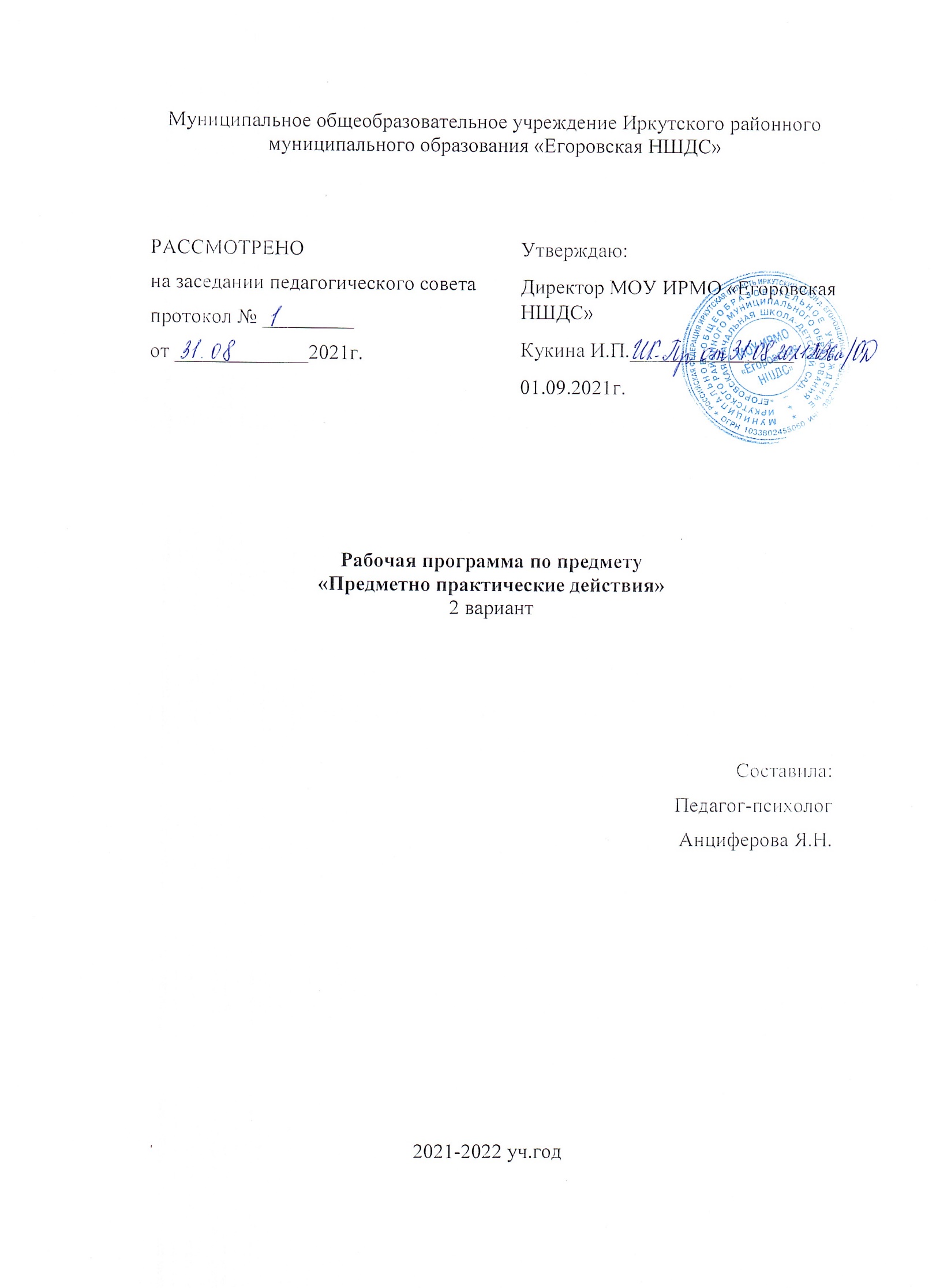 ПОЯСНИТЕЛЬНАЯ ЗАПИСКА      Данная программа коррекционных занятий по курсу «Предметно – практические действия», составлена с учетом общих целей изучения курса, определенных Федеральным государственным стандартом и отраженных в  АООП в варианте 2.  Цели коррекционного курса:Предметные: формирование целенаправленных произвольных движений с различными предметами и материалами.Личностные: развитие мотивов учебно-трудовой деятельности,  формирование внутренней позиции школьникаКоррекционные: используя различные многообразные виды деятельности (предметная деятельность, игровая, конструирование, действия с разборными игрушками, ручной труд и т. д.) корригировать недостатки восприятия, внимания, зрительно- двигательной координации, пространственных представлений, наглядно-действенного, наглядно-образного мышления детей и речи  в связи с практической деятельностью.Социальные: овладение учащимися системой доступных, практически значимых знаний, умений и навыков необходимых для дальнейшей социализации и адаптации в обществе.Задачи:Предметныеосвоение простых действий с предметами и материалами;  развитие умений следовать определенному порядку при выполнении предметных действий.формирование элементарных общетрудовых умений и навыков.Личностные:формирование положительного отношения к обучению и труду;развитие  активности и самостоятельности, навыков   взаимоотношений и опыта совместной деятельности; формирование положительных качеств личности.Коррекционные:корригировать познавательную деятельность, высшие психические функции у обучающихся;развитие мелкой моторики, зрительно-моторной координации.Социальные:овладение навыками самообслуживания и личной гигиены;развитие умения работать в коллективе, договариваться и приходить к общему решению.Содержание обучения на коррекционных занятиях предметно-практической деятельности очень разнообразно, что определяется многообразием различных дефектов, присущих детям с умственной отсталостью. Выраженные нарушения моторики, в частности зрительно-двигательной координации, которые прямым образом отражаются на возможностях и результатах предметно-практической деятельности детей, требуют проведения игр и упражнений, направленных на коррекцию этих нарушений. Для коррекции  нарушений внимания предусмотрены специальные упражнения и игры, сенсорное развитие детей осуществляется по разнообразной системе предметно-манипулятивной деятельности и в дидактических играх.Достижение поставленных перед данным предметом единых задач осуществляется не путем  изолированных упражнений, а в различных видах содержательной деятельности. Каждая коррекционная задача по возможности включается в различные виды детской деятельности.Общая характеристика учебного предметаКоррекционный курс  "Предметно- практические действия" (ППД) — это средство, помогающее учить ребенка, развивать его. Практическая деятельность в ее простых видах наиболее понятна и доступна детям. Здесь все дано в наглядном, легко воспринимаемом виде. Разнообразие видов заданий обеспечивает разностороннюю и активную работу всех анализаторов.Основным механизмом включения учащихся в деятельность на уроке является сотрудничество взрослого с ребенком в различных видах деятельности: совместной (сопряженной), самостоятельной.Развитию ППД предшествует длительный период овладения действиями с предметами (хватанием и другими манипуляциями, собственно предметными действиями), использования предметов по их функциональному назначению способом, закрепленным за ними в человеческом опыте.На занятиях  ППД дети практически знакомятся с материалами, их свойствами и назначением, учатся их узнавать, различать и называть, усваивают доступные приемы их обработки. Дети учатся правильно пользоваться инструментами, практически осваивают правила техники безопасности при работе с ними, овладевают основами трудовой культуры.      Занятия  ППД способствуют формированию мотивационной готовности к трудовому обучению, развитию произвольности (формированию умений подражать действиям взрослого, действовать по показу, образцу, словесной инструкции, подчинять свои действия заданному правилу). «Предметно-практические действия» предполагают обучение детей с интеллектуальной недостаточностью умению подражать действиям взрослого, использованию предметов как орудий в деятельности. Важно показать детям, что большинство действий в быту, связанных с трудом, с удовлетворением жизненных потребностей, человек производит, используя предметы- орудия, вспомогательные средства (стул, ложка, чашка, ножницы и т. д.).В соответствии с указанными целями и задачами определяется содержание ППД. Программа состоит из следующих разделов: Предметно-практические действияКонструированиеРабота с мозаикойРабота с пластическими материаламиРабота с бумагой и фольгойРабота с нитками и тканьюРабота с природными материалами.          Основной формой обучения являются занятие.Типы занятий:сообщения новых знаний;закрепления полученных знаний и умений; упражнение; обобщение полученных знаний, умений и навыков; проверки и оценки знаний, умений и навыков; повторение полученных знаний;комбинированный.Содержание разделов «Конструирование», «Работа с мозаикой», «Работа с пластическими материалами», «Работа с бумагой и фольгой», «Работа с нитками и тканью», «Работа с природными материалами» отражает предметно-практическую направленность различных видов ручного труда, предусматривает развитие и коррекцию сенсорной и умственной деятельности детей с умеренной и тяжелой интеллектуальной недостаточностью.Каждый раздел содержит: ознакомительные упражнения; познавательные сведения; перечень умений, над формированием которых предстоит работать; виды предметно-практической деятельности; операции и приемы предметно-практической деятельности; перечень изделий, практических работ.Программный материал распределен по классам. При отборе программного материала педагогу необходимо учитывать познавательные возможности каждого ребенка и востребованность формируемых умений и знаний в его самостоятельной повседневной жизни. Учителю дается право изменять последовательность изучения материала, усложнять или упрощать его, перераспределять по классам, разрабатывать индивидуальные программы обучения, определять время изучения материала в рамках часов учебного плана. Объем и сроки реализации содержания программы определяются возможностями учащихся в овладении предусмотренными программой базовыми технологическими операциями. Обычно учащиеся затрудняются в усвоении не всех, а части приемов сложной для них технологической операции, которые выявляются на уровне отдельных действий. Поэтому необходимо уточнять содержание обучения применительно к каждому ребенку, чему может способствовать использование диагностических карт. При их составлении следует выделить приемы и действия, которые наиболее важны для освоения данной технологической операции. Возможно составление диагностических карт, в которых отражаются достижения всех учеников класса. Результаты заполнения диагностических карт позволят выявить степень владения технологическими операциями и конкретизировать содержание дальнейшего обучения каждого учащегося. Ученики одного класса могут работать с программным материалом разных классов по индивидуальным программам, разработанным учителем и утвержденным директором учреждения образования. Эффективность педагогического процесса зависит от используемых методов и приемов обучения.Место курса «Предметно-практические действия» в учебном плане:Образовательная область в которую входит образовательный предмет: «Предметно-практические действия» входит в образовательную часть «Коррекционные занятия» 2 варианта. На изучение отведено 4 года, 2 часа в неделю, 34 учебных недели.: Личностные и предметные результаты  освоения учебного курсаВ соответствии с требованиями ФГОС к АООП для обучающихся с умственной отсталостью результативность обучения каждого обучающегося оценивается с учетом особенностей его психофизического развития и особых образовательных потребностей. Основным ожидаемым результатом освоения обучающимися является развитие жизненной компетенции, позволяющей достичь максимальной самостоятельности (в соответствии с физическими и психическими возможностями) в решении повседневных жизненных задач, включение в жизнь общества через индивидуальное поэтапное и планомерное расширение социальных контактов и жизненного опыта.  Личностные результаты:Минимальный уровень: Формирование минимального  интереса к обучению, труду предметному рукотворному миру;Овладение элементарными  навыками предметно-практической деятельности как необходимой основой для самообслуживания, коммуникации, изобразительной, бытовой и трудовой деятельности.минимальный  опыт конструктивного взаимодействия с взрослыми и сверстникамиминимальное умение взаимодействовать в группе в процессе учебной, игровой, других видах доступной деятельности.Достаточный уровень: Формирование   интереса к обучению, труду предметному рукотворному миру;Овладение  навыками предметно-практической деятельности как                   необходимой основой для самообслуживания, коммуникации, изобразительной, бытовой и трудовой деятельности.владение  навыками коммуникации и принятыми нормами социального взаимодействия опыт конструктивного взаимодействия с взрослыми и сверстникамиумение взаимодействовать в группе в процессе учебной, игровой, других видах доступной деятельности.потребность  участвовать в совместной с другими деятельности, направленной на свое жизнеобеспечение, социальное развитие и помощь близким.Предметные результаты:Минимальный уровень: -  освоение на элементарном уровне простых действий с предметами и материалами-использование в работе доступных материалов (пластилин, природный материал; бумага и картон; нитки, тканью.-уметь фиксировать взгляд на предметно - манипулятивной деятельности педагога (с привлечением внимания голосом).- уметь захватывать и удерживать предмет; -уметь сминать лист бумаги;- уметь открывать емкости для хранения;- уметь разрывать полоски бумаги на кусочки; - уметь погружать руки в сухой бассейн; - уметь доставать из сухого бассейна предметы; - уметь пересыпать крупы с помощью кулака; - уметь отбирать крупы (единичные представители круп);Достаточный уровень: - освоение простых действий с предметами и материалами.-умение следовать определенному порядку (алгоритму, расписанию) при выполнении предметных действий.-умение рассматривать различные по качеству материалы: бумагу, ткань, природный материал и т.д.;  - уметь фиксировать взгляд на предметно - манипулятивной деятельности педагога; - уметь фиксировать взгляд на движущемся предмете и объекте; - уметь захватывать, перекладывать, удерживать предмет на правой и левой руке; - уметь открывать и закрывать емкости для хранения;-  уметь сжимать, разглаживать, разрывать, сгибать бумагу различной фактуры, скатывать из бумаги шарики;-рисовать на бумаге, заворачивать в бумагу предметы-выполнять последовательно организованные движения;-играть с кубиками, карандашами, палочками и т.д;- уметь разрывать полоски бумаги на кусочки с последующим наклеиванием на основу; - уметь погружать руки в сухой бассейн ;- уметь доставать из сухого бассейна предметы;- уметь пересыпать крупы с помощью кулака, стакана;- уметь пересыпать крупы из одного стакана в другой;- складывать в банку природный материал, доставать его из банки ложкой (пальцами);- разминать пластилин двумя руками, расплющивать его на дощечке, между ладошек, разрывать пластилин на мелкие и большие части, соединять пластилин, отщипывать пластилин пальцами, раскатывать пластилин прямыми и круговыми движениям.- играть с учителем в элементарные сюжетные игры (кукла пришла в домик, села на стул и т.д.);- узнавать материалы на ощупь, по звуку;- наполнять железные и пластиковые сосуды различными предметами;- играть с конструктивными материалами.- формирование умения фиксировать взгляд на статичном и движущимся предмете и объекте. - формирование умения захватывать, удерживать, перекладывать предмет; - формирование умения пересыпать крупы с помощью стакана, кулака. Календарно-тематическое планированиепо предметно-практической деятельности- уметь сортировать крупы (3 вида);                                                   №Наименование разделов и темВсего часовДата№Наименование разделов и темВсего часовДата1.Предметно-манипулятивные действия31Развитие координации движений кисти и пальцев2Выполнение подражательных действий со сменой вида движения «Стучим - прячим»3Развитие координации движений рук и глаз. Шнуровка. Наматывание шнура на паллллочку.2.Восприятие цвета, формы величины.44Выбор по образцу инструкции «Дай такой»5Группировка по цвету, по форме, величине.6«Подбор к фону» размещение мелких цветных предметов на цветные круги.7«Разложи ряд» чередование предметов через один по форме, по величине, по цвету.3.Зрительное восприятие.48Формирование навыков зрительного анализа и синтеза (обследование предметов, состоящих из 2-3 детелей)9Дифференцированное зрительное восприятие двух предметов: нахождение отличительных и общих признаков.10«Что лишнее» Исключение предмета из нескольких однородных по цвету, форме, величине.11«Что изменилось»4.Пространственное восприятие312Развитие умения ориентироваться в пространстве, выполнение коллективных, согласованных действий « Соолдатик», «Левее - правее»13Развитие пространственного восприятия: найти в обстановке класса и принести предметы по заданным признакам.14Пространственная ориентировка на листе бумаги5.Тактильно-двигательное восприятие115«Чудесный мешочек» узнавание на ощупь хорошо известного детям предмета6.Работа с мазаикой.616«Выкладывание из мозики чередующегося ряда» через один элемент.17Выкладывание мозаики по показу узора с облюдением цвета и ространственных отношений элементов мозаики.18Выкладывание мозаики по образцу «Курочки и цыплята»19Выкладывание мозаики по образцу «Башня и флаг»20Выкладывание из мозайки геометрических фигур21Выкладывание из мозаки «Домика»7.Деятельность с разборными игрушками.522Собирание вкладных кубиков (3 куба разных по величине).23Складывание трехместной матрешки.24Складывание пирамиды из 3-5 колец.25Складывание разрезных картинок из 2-х частей разрезанных по верикали, горизонтали.26Складывание разрезных картинок из 3-х частей разрезанных по верикали, горизонтали.8.Слуховое восприятие527Слушание и узнавание разнообразных звуков (шум дождя, шум воды)28Слушание и узнавание разнообразных звуков (голоса птиц и зверей)29Слушание музыкальных инструментов и узнавание их, нахождение его изображения на картинке.30«Узнай по звуку» узнавание звуков (книжка, бумага, ложка, дудка, барабан и т.д.),31«Кто как кричит» звукоподражание и выбор изображения на картинках (лягушка, петух, корова и др.)9.Предметно-манипулятивные действия.532Выполнение подражательных движений за учителем по иструкции «Делай вместе»33Отрувание и закрывание коробок, флаконов с зави нчивающими крышками. Упражнения «Открой и закрой»34«Бусы» Нанизывание мелких предметов с отверстиями на тонкий шнур.35Выполнение подражательных движений со сменой вида деятельности. Этюд «Потянулись сломались»36Развитие координации движений рук и глаз. Шнуровка. Наматывание шнура на паллллочку.10.Восприятие цвета, формы, величины.737Выбор по образцу и инструкции «Дай такой»38Подбор к друг другу разнородных предметов, одинаковых по величине: подходящие крышки к коробкам.39«Подбор к фону» размещение мелких цветных предметов на цветные круги.40«Разложи ряд» чередование предметов через один по форме, по величине, по цвету.41«Разложи ряд» чередование предметов через один по форме, по величине, по цвету.42«Разложи ряд» чередование предметов через один по форме, по величине, по цвету.43«Светофор» Перемена вида движения по цветовому сигналу.11.Зрительное восприятие.244«Что лишнее» Исключение «лишнего предмета из нескольких однородных (по цвету, форме, величине).45Игра «Что изменилось», «Что убрали» развитие зрительного восприятия.12.Пространственное восприятие.546Формирование прнятий «справа-слева» Игра «Водители»47Выполнение упражнений на усвоение пространственных отношений (на, над, под, за и т.д.)48Работа с рисунками «Нарисуй в центре -  круг, слева - квадрат, выше круга - треугольник и тд.»49Расположении предметов на картине: "Что нарисовано в середине, вверху, внизу и тд.»50Ориент ировка на листе бумаги. Игра «Делай, что я говорю»13.Предметно-манипулятивные действия251Выполнение простых подражательных движений за учителем по инструкции «Делай вместе»: движения рук, кистей («Утки», «Лапки», «Молоток» и пр.)52Выполнение по показу и самостоятельно по заданию действий с предметами (катание шариков в определенном направлении; перекладывание предметов из одной коробки в другую и тд)14.Восприятие цвета, формы, величины.353Восприятие формы. Форма предметов«Контрастные фигуры». Игра «Почтовый ящик»54Восприятие цвета. В мире цвета.Игры «Радуга», «Я найду цвета везде»55Восприятие качеств величины.Игры «Карлики – великаны», «Кто быстрей», «Широкий – узкий», Что толще?»15.Зрительное восприятие.256Игры «Четвёртый лишний», «Что изменилось?»57Игры «Калейдоскоп», «Путешествие», «Овощи – фрукты», «Чего не стало?»16.Пространственное восприятие.358Нахождение предметов по заданным признакам.59Ориентировка в помещении по инструкции педагога. Движение в заданном направлении60Ориентировка налисте бумаги17Тактильно-двигательное восприятие.161Узнавание предметов на ощупь «Чудесный мешочек»18Работа с мозаикой.262Выкладывание по показу, по образцу узоров из мозаики «Елочка и грибок»63Выкладывание по показу, по образцу узоров из мозаики «Ромашка»19Деятельность с разборными игрушками464Собирание вкладных кубиков (3 куба разных по величине). Складывание разрезных картинок из 2-х и 3-х частей. Нанизывание колец маленькой пирамиды на стержень.